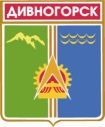 КОНТРОЛЬНО - СЧЕТНЫЙ ОРГАНМУНИЦИПАЛЬНОГО ОКРУГА ГОРОД ДИВНОГОРСК                       ___________________________________________________________               663090, Красноярский край, г. Дивногорск, ул. Комсомольская, д.2, офис 312тел. (39144)3-05-57                                                 E- mail: altabaevasa@mail.ruЗаключениепо результатам финансово-экономической экспертизы постановления администрации города от 30.09.2015 № 151п «Об утверждении муниципальной программы «Обеспечение доступным и комфортным жильем граждан муниципального образования город Дивногорск» (в редакции от 30.09.2020 № 166п) на 2021 год и плановый период 2022 – 2023 годов В соответствии с Положением о Контрольно- счетном органе города Дивногорска, утвержденным решением Дивногорского городского Совета депутатов от 23.06.2020 №58-357 ГС, на предмет соответствия «Порядку принятия решений о разработке муниципальных программ города Дивногорска, их формировании и реализации», утвержденному  постановлением администрации города Дивногорска от 01.08.2013 №131п, требованиями стандарта внешнего муниципального финансового контроля Контрольно-счетного органа города Дивногорска СФК 7 «Финансово-экономическая экспертиза проектов муниципальных программ» проведена финансово-экономическая экспертиза муниципальной программы «Обеспечение доступным и комфортным жильем граждан муниципального образования город Дивногорск»» (далее- Программа), по результатам которой установлено следующее. Проект Программы не был представлен в Контрольно-счетный орган города Дивногорска для проведения финансово- экономической экспертизы, что противоречит п. 7 ч. 2 ст. 9 Федерального закона от 07.02.2011 № 6-ФЗ «Об общих принципах организации и деятельности контрольно-счетных органов субъектов Российской Федерации и муниципальных образований».Кроме того, требование проведения Контрольно- счетным органом финансово- экономической экспертизы проектов муниципальных программ не предусмотрено Положением о бюджетном процессе в городе Дивногорске и  Порядком принятия решений о разработке муниципальных программ города Дивногорска.I. Анализ соответствия целей и задач Программы основным направлениям государственной политики Российской Федерации и  Красноярского края в жилищной сфере и градостроительной деятельности Основные приоритеты государственной политики Российской Федерации в жилищной сфере и градостроительной деятельности определены Указом Президента Российской Федерации от 07.05.2018 № 204 «О национальных целях и стратегических задачах развития Российской Федерации на период до 2024 года». К числу таких приоритетов относятся: обеспечение устойчивого сокращения непригодного для проживания жилищного фонда, подготовка и утверждение документов территориального планирования, утверждение правил землепользования и застройки поселений. Инструментами для реализации указанных приоритетов являются: национальный проект «Жилье и городская среда» и два федеральных проекта: «Жилье» и «Обеспечение устойчивого сокращения непригодного для проживания жилищного фонда»; государственная программа Российской Федерации «Обеспечение доступным и комфортным жильем и коммунальными услугами граждан Российской Федерации», утвержденная постановлением Правительства РФ от 30.12.2017 № 1710. Приоритеты государственной политики в жилищной сфере и градостроительной деятельности так же определены: региональным проектом Красноярского края: «Жилье и городская среда»; государственной программой Красноярского края «Создание условий для обеспечения доступным и комфортным жильем граждан», утвержденной постановлением Правительства Красноярского края от 30.09.2013 № 514-п. Цель Программы, «Обеспечение доступным и комфортным жильем граждан муниципального образования город Дивногорск», будет достигнута через решение следующих задач: - обеспечение территории муниципального образования город Дивногорск документами территориального планирования; -обеспечение земельных участков на территории муниципального образования город Дивногорск коммунальной и транспортной инфраструктурой в целях развития строительства жилья экономического класса, в том числе индивидуального жилищного строительства;- обеспечение жильем граждан, проживающих в жилых домах муниципального образования город Дивногорск, признанных в установленном порядке аварийными и подлежащими сносу; - предоставление молодым семьям социальных выплат на приобретение (строительство) жилья;- создание условий для эффективного, ответственного и прозрачного управления финансовыми ресурсами в рамках выполнения установленных функций и полномочий.Вывод: Цели и задачи Программы сонаправлены государственной политике Красноярского края в жилищной и градостроительной сфере (приложение 1 к Заключению).II. Оценка соответствия Программы приоритетам социально-экономического развития города Дивногорска, его ориентированности на развитие в жилищной и градостроительной сфере деятельности В результате анализа соответствия целей и задач муниципальной программы приоритетам социально-экономического развития Дивногорска в жилищной и градостроительной сфере деятельности установлено следующее.В соответствии с п.4 постановления № 131п, муниципальная программа разрабатывается исходя из основных приоритетов социально-экономического развития города и является одним из инструментов реализации Стратегии социально-экономического развития муниципального образования город Дивногорск до 2030 года (далее –СЭР), утвержденной решением Дивногорского городского Совета депутатов от 26.11.2019 №48-308 ГС. Отсутствие в СЭР приоритетных направлений и целевых ориентиров, связанных с участием города Дивногорска в региональной программе «Переселение граждан из аварийного жилищного фонда в Красноярском крае», не позволяет КСО оценить соответствие системы целей и задач Программы, направленных на обеспечение доступным и комфортным жильем граждан муниципального образования город Дивногорск. Стратегия СЭР не содержит ежегодных показателей по объемам вводимого в эксплуатацию жилья; отсутствуют такие показатели, как удельный вес ветхого и аварийного жилищного фонда; не определены мероприятия, направленные на улучшение жилищных условий граждан,  условий для повышения доступности земельных участков для отдельных категорий граждан. Отсутствие среднесрочных и долгосрочных целей развития в жилищной сфере в Стратегии СЭР является нарушением принципа единства и согласованности стратегического планирования.Информация о целях и задачах муниципальной программы и приоритетах социально-экономического развития Дивногорска представлена в приложении 2 к Заключению.Согласно Программе, важнейшей целью в сфере жилищного строительства до 2023 года является обеспечение доступным и комфортным жильем граждан муниципального образования город Дивногорск. Определённые цель, задачи и мероприятия Программы взаимоувязаны с полномочиями органов местного самоуправления, установленными Федеральным законом от 06.10.2013 № 131-ФЗ «Об общих принципах организации местного самоуправления в Российской Федерации». Решение задачи по обеспечению территории муниципального образования город Дивногорск документами территориального планирования планируется достичь путем внесение изменений в документы территориального планирования и градостроительного зонирования муниципального образования город Дивногорск; внесение сведений о границах населенных пунктов и территориальных зонах в единый государственный реестр недвижимости; выполнение   проектов   планировки   и    межевания    земельных участков  в центральной части города Дивногорска; разработка местных нормативов градостроительного проектирования. Данные задачи будут реализованы после утверждения Генерального плана округа города Дивногорска.Задача по обеспечению земельных участков на территории муниципального образования город Дивногорск коммунальной и транспортной инфраструктурой в целях развития строительства жилья экономического класса, в том числе индивидуального жилищного строительства, будет решена за счет строительства объектов электроснабжения и водоснабжения на земельном участке за индивидуальным поселком г. Дивногорск. Следует отметить, что задача по развитию транспортной инфраструктуры в действующей редакции программы не предусмотрена. Так же в рамках реализации муниципальной программы поставлена задача по переселению и обеспечению жильем граждан, проживающий в жилых домах муниципального образования город Дивногорск, признанных в установленном порядке аварийными и подлежащими сносу. Запланировано предоставление молодым семьям социальных выплат на приобретение жилья или строительство индивидуального жилого дома.Анализ показателей результативности Программы, которые направлены на решение поставленных задач, показал следующее: ввод жилья за период действия программы составит 162,82 тыс. кв. м, в том числе 60 тыс. кв. м. за период 2021-2023 годы; обеспечение жильем граждан, проживающих в жилых домах муниципального образования город Дивногорск, признанных в установленном порядке аварийными и подлежащими сносу -1463 человек, в том числе: за период 2021-2023 годы – 558 человек; предоставление молодым семьям социальных выплат на приобретение жилья или строительство индивидуального жилого дома -68 молодых семей, в том числе за 2021-2023 годы- 27 семей; обеспечение реализации муниципальной Программы, в рамках которой, муниципальное казенное учреждение «Архитектурно-планировочное бюро» города Дивногорска является соисполнителем- 100% ежегодно.Следует отметить, что Генеральный план муниципального образования город Дивногорск, учитывающий сценарий развития до 2030 года, разработан и находится в стадии согласования в Согласительной комиссии по согласованию проектов документов территориального планирования.Правила землепользования и застройки будут приведены в соответствие после утверждения Генерального плана. Вывод: цели и задачи Программы взаимно не согласованы и не сбалансированы с приоритетами социально-экономического развития города Дивногорска в жилищной сфере.  III. Анализ структуры и содержания муниципальной программы3.1. Муниципальная программа предусматривает реализацию пяти подпрограмм: 1.Подпрограмма «О территориальном планировании, градостроительном зонировании и разработке документации по планировке территории муниципального образования город Дивногорск»; 2. Подпрограмма «Строительство объектов коммунальной и транспортной инфраструктуры в муниципальном образовании город Дивногорск с целью развития жилищного строительства»; 3. Подпрограмма «Переселение граждан из аварийного жилищного фонда в муниципальном образовании город Дивногорск»; 4. Подпрограмма «Обеспечение жильем молодых семей»; 5. Подпрограмма «Обеспечение реализации муниципальной программы и прочие мероприятия».3.2. Наименование муниципальной программы соответствует наименованию, утвержденному распоряжением администрации города Дивногорска от 31.07.2014 № 1561/1-р «Об утверждении перечня муниципальных программ города Дивногорска (далее – Распоряжение № 1561/1-р). 3.3. Согласно паспорту Программы ответственный исполнитель – отдел архитектуры и градостроительства администрации города, соисполнители по программе – муниципальное казенное учреждение «Архитектурно-планировочное бюро» города Дивногорска и главный специалист общего отдела по жилищным вопросам. 3.3. Структура муниципальной программы соответствует структуре, утвержденной постановлением администрации города Дивногорска от 01.08.2013 №131п «Порядок принятия решений о разработке муниципальных программ города Дивногорска, их формировании и реализации».         3.4. Цель муниципальной программы – обеспечение доступным и комфортным жильем граждан муниципального образования город Дивногорск. 3.5. Для достижения поставленной цели предусмотрено решение следующих задач: обеспечение территории муниципального образования город Дивногорск документами территориального планирования; обеспечение земельных участков на территории муниципального образования город Дивногорск коммунальной и транспортной инфраструктурой в целях развития строительства жилья экономического класса в т. числе индивидуального жилищного строительства; обеспечение жильем граждан, проживающих в жилых домах муниципального образования город Дивногорск, признанных в установленном порядке аварийными и подлежащими сносу; предоставление молодым семьям  социальных выплат на приобретение жилья или строительство индивидуального жилого дома.3.6. Установлены недостатки полноты изложения данных в разделе 10 «Перечень объектов капитального строительства муниципальной собственности» паспорта Программы. В частности, не нашли отражения следующие объекты капитального строительства муниципальной собственности: 9ти этажный жилой дом с нежилым пристроенным зданием и инженерным обеспечением в г.Дивногорске, 2 очередь, в районе Гидротехникума в городе Дивногорске; 5-ти этажный, многоквартирный жилой дом с инженерным обеспечением в г. Дивногорске», в районе ул.Бочкина, 14а; «9-ти этажный многоквартирный жилой дом с инженерным обеспечением в г. Дивногорске» в районе ул. Чкалова,80; Девятиэтажный многоквартирный жилой дом с инженерным обеспечением, 2 очередь; Выполнение работ по проектированию и прохождению государственной экспертизе объектов: 9-ти этажный многоквартирный жилой дом с инженерным обеспечением в г. Дивногорске» в районе ул. Чкалова,80, 1и 2 очереди; корректировка (разделение на два этапа: транспортная сеть и устройство водопровода) проектно-сметной документации транспортной сети и сети водоснабжения на земельном участке за индивидуальным посёлком г. Дивногорска с проведением изыскательских работ и получением положительного заключения государственной экспертизы.КСО считает целесообразным в разделе 10 «Перечень объектов капитального строительства муниципальной собственности» паспорта Программы предусмотреть ссылку на соответствующее приложение. Данные объекты указаны в приложение 3 к паспорту Программы. Выводы: Структура и содержание программы в целом соответствуют сфере реализации муниципальной программы и разработана с учетом требований  «Порядка принятия решений о разработке муниципальных программ города Дивногорска», утвержденной постановлением администрации города Дивногорска от 01.08.2013 №131п, но требует уточнения раздела паспорта Программы по перечню объектов капитального строительства муниципальной собственности.IV. Анализ финансового обеспечения программы Объем финансовых средств на реализацию Программы в 2021 году и плановом периоде 2022-2023 годов предусмотрен за счет средств Фонда реформирования ЖКХ, вышестоящих бюджетов и средств бюджета города в размере 305 735,2 тыс. рублей, в том числе:- средства Фонда на 2021 год 163 032,9 тыс. рублей или 53% общего объема бюджетных ассигнований, на 2022-2023 годы не предусмотрено;-средства федерального бюджета – 2 121,8 тыс. рублей или 1% общего объема бюджетных ассигнований, в том числе 2021 год – 1 086,01 тыс. рублей, 2022 год- 1 035,81 тыс. рублей;- средства краевого бюджета – 104 823,5 тыс. рублей или 34% общего объема бюджетных ассигнований, в том числе: 2021 год – 101 108,4 тыс. рублей; 2022 год – 3 715,31 тыс. рублей; 2023 год – 0 рублей; - средства бюджета города – 35 757 тыс. рублей или 12 % общего объема бюджетных ассигнований, в том числе: 2021 год – 14 277,4 тыс. рублей; 2022- 2023 годы – ежегодно по 10 739,8 тыс. рублей. Общий объем финансирования муниципальной программы, предусмотренный действующей редакцией программы, на 2021-2023 годы увеличился на 305 735,1 тыс. рублей и составил 1 688 433,6 тыс. рублей. С учетом Решения  городского Совета депутатов №5-21-ГС «О бюджете на 2021-2023 годы» общий объем на реализацию муниципальной программы определен в объеме 1 986 620,8 тыс. рублей.Основным источником финансирования программы в предстоящем бюджетном цикле выступают средства Фонда и вышестоящих бюджетов (269 978,2 тыс. рублей – 88%). Сопоставление объемов финансирования Программы проведено согласно оценочным данным 2020 года, плановым ассигнованиям, утвержденным Решением городского Совета от 16.12.2020 №5-21-ГС «О бюджете на 2021 год и плановый период 2022-2023 годов» и объемов финансирования, утверждённых в действующей редакции. Данные  представлены в таблице.                                                                      в тыс. рублейПроведенный сравнительный анализ показал следующее. Финансирование запланировано в рамках реализации федерального проекта «Обеспечение устойчивого сокращения непригодного для проживания жилищного фонда». Объем ассигнований в трехлетнем периоде утвержден решением городского Совета депутатов в сумме 603 922,3 тыс. рублей.Муниципальная программа предусматривает плановые расходные обязательства на 2021-2023 годы, ниже установленных решением городского Совета депутатов на 2021-2023 годы на 298 187,2 тыс. рублей.Отмечаем, что Региональная адресная программа «Переселение граждан из аварийного жилищного фонда в красноярском крае» утверждена 29 марта 2019 г. № 144-п, постановление Правительства Красноярского края на 2019 - 2025 годы. Указанная программа планирует переселение 42 домов, признанных аварийными до 01.01.2017 года, находящихся на территории муниципального образования город Дивногорск. Программа реализуется в 5 этапов.Анализ муниципальной программы в действующей редакции по распределению планируемых расходов в разрезе подпрограмм показал следующее:Средства запланированы на реализацию мероприятий в рамках 4 подпрограмм из 5 предусмотренных.Подпрограмма №1 «О территориальном планировании, градостроительном зонировании и документации по планировке территории муниципального образования город Дивногорск» на 2021-2023 годы не предусматривает финансового обеспечения. При этом в разделе 2.7. «Обоснование финансовых, материальных и трудовых затрат (ресурсное обеспечение подпрограммы) с указанием источников финансирования» указан объем финансирования  в 2021 году- 995,01 тыс. рублей. КСО считает это технической ошибкой, которую необходимо учесть при внесении изменений в Программу.Подпрограммой №2 «Строительство объектов коммунальной и транспортной инфраструктуры в муниципальном образовании город Дивногорск с целью развития жилищного строительства»  предусмотрено на 2021 год строительство объектов водоснабжения на земельном участке за индивидуальным поселком. Объем финансового обеспечения составляет 22 724,6 тыс. рублей. Распределение объемов финансирования по подпрограммам указывает на то, что приоритетом города в сфере реализации Программы на ближайшую перспективу является подпрограмма №3 «Переселение граждан из аварийного жилищного фонда в муниципальном образовании город Дивногорск» - 86,3% от общего объема финансирования Программы. Ассигнования по переселению граждан из аварийного жилищного фонда предусмотрены только на 2021 год в объеме 241 244,7 тыс. рублей.Следует отметить, что Программой, в отсутствие финансирования в 2022-2023 годах, предусматривается переселение 348 человек. Всего в трёхлетнем периоде планируется переселить 558 человек, проживающих в жилых домах, признанных подлежащими сносу.На 2021-2023 годы предусмотрены расходы по двум объектам капитального строительства, это «Строительство объектов водоснабжения за индивидуальным поселком города Дивногорска» в объеме 22 724,6 тыс. рублей и « Средства на приобретение жилых помещений у застройщика» в объеме 241 244,7 тыс. рублей.В рамках реализации Подпрограммы №4 «Обеспечение жильем молодых семей» будет оказана государственная поддержка в форме предоставления молодым семьям социальных выплат на приобретение жилья или строительство жилого дома. Вывод: Ресурсное обеспечение муниципальной программы согласно п. 3.7. Порядка 131п, необходимо привести в соответствие с решением ГС о бюджете на очередной и плановый период. V. Анализ целевых индикаторов и показателей результативности ПрограммыКоличественно выраженными характеристиками достижения целей и задач муниципальной программы являются целевые индикаторы и показатели результативности муниципальной программы. 5.1. В Программу включены 4 целевых показателя:  увеличение объемов ввода жилья; обеспечение жильем граждан, проживающих в жилых домах муниципального образования город Дивногорск, признанных в установленном порядке аварийными и подлежащими сносу; обеспечение жильем молодых семей; уровень исполнения расходов, направленных на обеспечение текущей деятельности муниципального казенного учреждения «Архитектурно-планировочное бюро» города Дивногорска, освоение бюджетных средств, выделяемых на реализацию муниципальной ПрограммыИнформация о целевых индикаторах и показателях результативности Программы представлена в приложении 3 к Заключению. 5.2. По сравнению с показателями на 2020 год значения целевых индикаторов и показателей результативности, запланированных на 2021 год, изменятся следующим образом: увеличение объемов ввода жилья с 19,5 тыс. кв. м до 19,8 тыс. м. кв.; обеспечение жильем граждан, проживающих в жилых домах муниципального образования город Дивногорск, признанных в установленном порядке аварийными и подлежащими сносу с 190 человек до 210; обеспечение жильем молодых семей с 7 семей до 9; уровень исполнения расходов, направленных на обеспечение текущей деятельности муниципального казенного учреждения «Архитектурно-планировочное бюро» города Дивногорска, освоение бюджетных средств, выделяемых на реализацию муниципальной Программы остается постоянным в размере 100%.5.3. Программой не предусмотрен целевой показатель, характеризующий обеспечение земельных участков на территории муниципального образования город Дивногорск коммунальной и транспортной инфраструктурой в целях развития строительства жилья, в т. числе индивидуального жилищного строительства, что не позволяет оценить результат решения следующих поставленных задач: по строительству коммунальной и транспортной инфраструктуры на земельных участках на территории муниципального образования город Дивногорск в целях развития строительства, в т. числе индивидуального жилищного строительства; по строительству объектов электроснабжения на земельном участке за индивидуальным поселком; по строительству объектов водоснабжения на земельном участке за индивидуальным поселком города Дивногорска; по строительству объектов транспортной инфраструктуры на земельном участке за индивидуальным поселком. Обеспечение земельных участков коммунальной  инфраструктурой является созданием условий для достижения целевого показателя «увеличение объемов ввода жилья», который не характеризуют в полной мере достижение цели и не взаимоувязан с предусмотренным мероприятием «строительство объектов водоснабжения на земельном участке за индивидуальным поселком города Дивногорска», принятым подпрограммой №2 на 2021-2023 годы. В связи с чем, КСО предлагает предусмотреть целевой показатель, характеризующий площадь земельных участков, обеспеченных коммунальной и транспортной инфраструктурой.VI. Выводы и предложения по результатам проведенной экспертизы 1. Приоритеты Стратегии СЭР города Дивногорска не взаимоувязаны с поставленными целями и задачами в муниципальной программе. 2. Объем финансовых средств запланирован в сумме 1 688 433,6 тыс. рублей, в том числе на  трехлетний период - 603 922,3 тыс. рублей.3. Муниципальная программа предусматривает реализацию пяти подпрограмм, по одной из которых на 2021-2023 годы не запланированы показатели и отсутствует финансирование.4. Проект программы не был представлен в Контрольно-счетный орган города Дивногорска для проведения финансово- экономической экспертизы, что противоречит п. 7 ч. 2 ст. 9 Федерального закона от 07.02.2011 № 6-ФЗ «Об общих принципах организации и деятельности контрольно-счетных органов субъектов Российской Федерации и муниципальных образований».5. Установлены недостатки полноты изложения данных в разделе 10 «Перечень объектов капитального строительства муниципальной собственности» паспорта Программы.6. Целевой показатель «увеличение объемов ввода жилья» не взаимоувязан с перечнем мероприятий, принятыми подпрограммой №2 «Строительство объектов коммунальной и транспортной инфраструктуры в муниципальном образовании город Дивногорск с целью развития жилищного строительства».На основании вышеизложенного, по итогам проведения финансово-экономической экспертизы, КСО предлагает разработчику Программы внести изменения и направить проект Программы с учётом рекомендаций, отражённых в настоящем заключении в Контрольно – счетный орган Дивногорска. Информацию о решениях, принятых по результатам настоящей экспертизы, направить в адрес КСО до 01.03.2021 года.Председатель                                                                          С.А. Алтабаева                                                                                                                           Приложение  1  к Заключению     Приложение 2  к Заключению                                                                                                                                  Приложение 3 к ЗаключениюПеречень целевых показателей и показателей результативности программыИсточник финансированияОценка расходов 2014-2020 годовРешения №5-21-ГС о бюджете на 2021-2023 годыДействующая редакция муниципальной программы 2014-2023Отклонения объемов в действующей программе от предусмотренных проектом бюджетаФонд реформирования ЖКХ642 457,2402 520,0805 490,1-239 487,1федеральный бюджет9 377,8 690011 499,6-4 778,2краевой бюджет608 944157 996,7713 767,4-53 173,3Местный бюджет112 898,836 505,6148 655,8-748,6Дополнительные источники9 020,79 020,70Всего1 382 698,5603 922,31 688 433,6-298 187,2Наименование подпрограммыраспределение планируемых расходов, в тыс. рублейраспределение планируемых расходов, в тыс. рублейраспределение планируемых расходов, в тыс. рублейНаименование подпрограммы2021 год2022 год2023 год«О территориальном планировании, градостроительном зонировании и документации по планировке территории муниципального образования город Дивногорск» 000«Строительство объектов коммунальной и транспортной инфраструктуры в муниципальном образовании город Дивногорск с целью развития жилищного строительства» 22 724,600«Переселение граждан из аварийного жилищного фонда в муниципальном образовании город Дивногорск» 24 1244,700«Обеспечение жильем молодых семей» 7 095,377 051,12 300«Обеспечение реализации муниципальной программы и прочие мероприятия» 8 439,88 439,88 439,8Всего по Программе279 504,515 490,910 739,8Государственная программа Красноярского краяМуниципальная программа Наименование программы «Создание условий для обеспечения доступным и комфортным жильем граждан»,«Обеспечение доступным и комфортным жильем граждан муниципального образования город ДивногорскЦель программыПовышение доступности жилья и улучшение жилищных условий граждан, проживающих на территории Красноярского края Обеспечение доступным и комфортным жильем граждан муниципального образования город ДивногорскЗадачи программы1. Создание условий для увеличения объемов ввода жилья, в том числе стандартного жилья.2. Обеспечение переселения граждан из аварийного жилищного фонда в муниципальных образованиях Красноярского края.3. Государственная поддержка отдельных категорий граждан при привлечении кредитов (займов) на приобретение жилья или строительство индивидуального жилого дома на территории Красноярского края.4. Оказание содействия в улучшении жилищных условий отдельным категориям граждан, проживающих на территории Красноярского края.5. Обеспечение реализации государственной программы.6. Формирование условий по повышению эффективности деятельности органов местного самоуправления муниципальных образований в сфере земельных отношений1. Обеспечение территории муниципального образования город Дивногорск документами территориального планирования;2. Обеспечение земельных участков на территории муниципального образования город Дивногорск коммунальной и транспортной инфраструктурой в целях развития строительства жилья экономического класса, в том числе индивидуального жилищного строительства; 3. Обеспечение жильем граждан, проживающихв жилых домах муниципального образования город Дивногорск, признанных в установленном порядке аварийными и подлежащими сносу;4. Предоставление молодым семьям – участникамподпрограммы социальных выплат на приобретение (строительство) жилья;5. Создание условий для эффективного, ответственного и прозрачного управления финансовыми ресурсами в рамках выполнения установленных функций и полномочий.Стратегия социально-экономического развития муниципального образования город ДивногорскЦели и задачи программыСтратегическая цель:Достижение высокого  качества жизни населения на основе инновационно – экологического  преобразования экономики,   инфраструктуры жизнеобеспечения и социальной сферы.    Цель 2-го уровня: Жилищный фонд города с низким уровнем ветхого и отсутствием аварийного жилья.Задачи: не определеныЦель: Обеспечение доступным и комфортным жильем граждан муниципального образования город Дивногорск Задачи: 1. Обеспечение территории муниципального образования город Дивногорск документами территориального планирования;2. Обеспечение земельных участков на территории муниципального образования город Дивногорск коммунальной и транспортной инфраструктурой в целях развития строительства жилья экономического класса, в том числе индивидуального жилищного строительства; 3. Обеспечение жильем граждан, проживающих в жилых домах муниципального образования город Дивногорск, признанных в установленном порядке аварийными и подлежащими сносу;4. Предоставление молодым семьям – участникам подпрограммы социальных выплат на приобретение (строительство) жилья;5. Создание условий для эффективного, ответственного и прозрачного управления финансовыми ресурсами в рамках выполнения установленных функций и полномочий.№п/ппоказателиЕд.изм.2014 2015201620172018201920202021202220231Увеличение объемов ввода жильятыс.кв.м8,46 14,314,415,9510,4629,7319,519,820,120,12Обеспечение жильем граждан, проживающих в жилых домах муниципального образования город Дивногорск, признанных в установленном порядке аварийными и подлежащими сносучел.016142413000190210196152 3 Обеспечение жильем молодых семей семья65655779994Уровень исполнения расходов, направленных на обеспечение текущей деятельности муниципального казенного учреждения «Архитектурно-планировочное бюро» города Дивногорска, освоение бюджетных средств, выделяемых на реализацию муниципальной Программы%100100100100100100100100100100